                                                ПОЛОЖЕНИЕ                          о школьном спортивном   празднике                                           « Лыжня России»»                                                     1. Общее положение.Соревнования проводятся с целью:- привлечения  учащихся к систематическим занятиям физкультурой и спортом;- улучшение спортивно-массовой работы среди школьников;- пропаганда спорта, как альтернативы негативным привычкам:- развитие личности ребёнка на основе овладения физической культурой;- выявление лучших  спортсменов школы;- популяризация лыжного спорта среди учащихся.- вовлечение родителей в совместные занятия  спортом с детьми                                            2. Место и сроки проведения соревнований..   Соревнования проводятся на территории школы. Сроки проведения соревнованийкорректируются в зависимости от погодных условий. 11 февраля в 15.00                                            3. Требования к участникам соревнований.Участниками соревнований являются обучающие  1-9 классов и родители данной школы. К участию в соревнованиях допускаются учащиеся основной группы по состоянию здоровья.  В соревнованиях семей допускаются  только  родители и заменяющие их лица.                                          4. Судейство соревнований.   Судейство соревнований осуществляется учителями физкультуры, ответственным за спортивно –массовую работу  члены совета ШСК.                                    5. Программа соревнования.Программа  проведения соревнований   :2 – 3 класс     – дистанция 300 метров:4 -5 класс      – дистанция500 метров;6-9 класс      – дистанция 1000 метров;    Дистанции для проведения соревнований в эстафетах  500 метров для учащихся5-9 классов. Для  совместных соревнований родителей и учащихся начальной школыдистанция для учащихся 250 метров.                                          6. Награждение. Победители и призёры соревнований награждаются грамотами и дипломами администрации школы.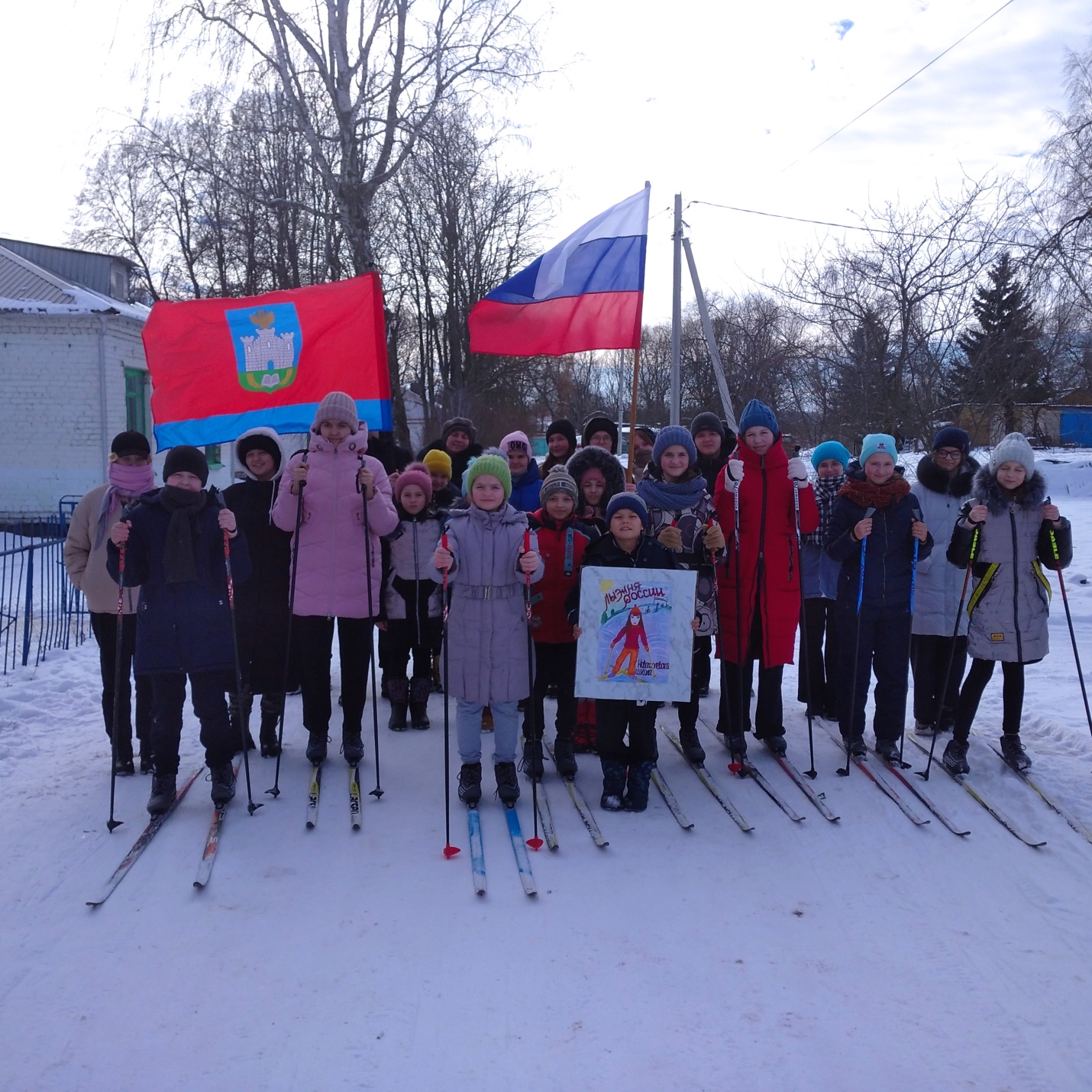 